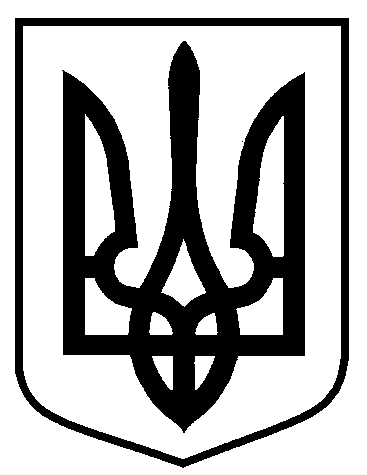 Сумська міська радаВиконавчий комітетРІШЕННЯ     від                     №На підставі поданої заяви та документів, ураховуючи рекомендації постійно діючої міжвідомчої комісії з розгляду питань пов’язаних з наданням дозволу на переведення  житлових приміщень у категорію нежитлових, переведення нежитлових приміщень у категорію житлових, житлових будинків квартирного типу у будинки садибного типу (протокол від 24.07.2020 № 5/20), відповідно до статті 8 Житлового кодексу Української РСР, Порядку надання дозволу на переведення  житлових приміщень у категорію нежитлових, переведення нежитлових приміщень у категорію житлових, житлових будинків квартирного типу у будинки садибного типу, затвердженого рішенням виконавчого комітету Сумської міської ради від 21.05.2019 № 284, керуючись статтею 40 Закону України «Про місцеве самоврядування в Україні»,  виконавчий комітет Сумської міської ради ВИРІШИВ:	Відмовити у наданні дозволу Заявнику 1 на переведення нежитлового приміщення загальною площею 44,4 кв.м за адресою: проспект Михайла Лушпи, 5, корпус 25, приміщення 77а, м. Суми  у категорію житлового,  у зв’язку з невідповідністю пункту 1.13 розділу 1, пункту 3.1.4 розділу 3  Порядку надання дозволу на переведення  житлових приміщень у категорію нежитлових, переведення нежитлових приміщень у категорію житлових, житлових будинків квартирного типу у будинки садибного типу, затвердженого рішенням виконавчого комітету Сумської міської ради від 21.05.2019 № 284 та  статті 10  Закону України Про об’єднання співвласників багатоквартирного будинку», пунктам 5.14, 7.9, 8.14 ДБН В.2.2-15-2019 «Житлові будинки. Основні положення. Будинки і споруди»  Міський голова                                                                               О.М. ЛисенкоФролов 700-103Розіслати: Фролов О.М., заявникуПро відмову у наданні дозволу         на переведення нежитлового приміщення у категорію житлового  за адресою: проспект Михайла Лушпи, 5, корпус 25, приміщення 77а, м. Суми